МИНИСТЕРСТВО ОБРАЗОВАНИЯ И НАУКИ российСК0й ФЕДЕРАЦИИ Федеральное государственное бюджетное образовательное учреждение высшего образования«КУБАНСКИЙ ГОСУДАРСТВЕННЫЙ УНИВЕРСИТЕТ»(ФГБОУ ВО «КубГУ»)Кафедра экономики и менеджментаКУРСОВАЯ РАБОТАПРОБЛЕМЫ ЗАНЯТОСТИ НАСЕЛЕНИЯ И ПУТИ ИХ РЕШЕНИЯ НАТЕРРИТОРИИ РЕГИОНАРаботу выполнилСИ. Асланова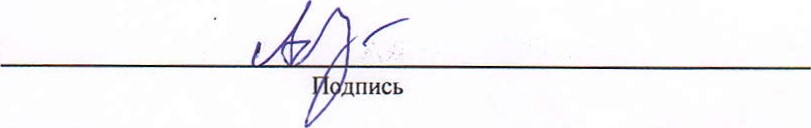 (инициалы, фамилия)Филиал ФГБОУ ВО «КубГУ» в г. Армавире курс 2 ОФОНаправление подготовки 38.03.04 Государственное и муниципальное управлениеНаучный руководитель доц., д-р экон. наук, профессор КК. Чарахчян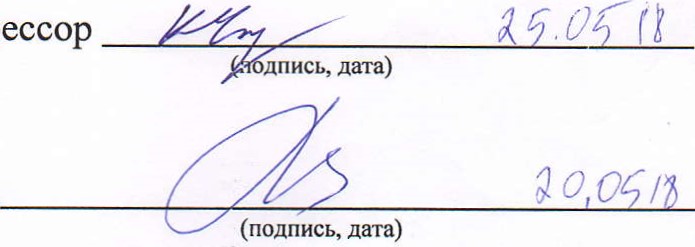 (инициалы, фамилия)Нормоконтролер доц., канд.экон.наук, доц.С.Г. косенко(инициалы, фамилия)Краснодар 2018СОДЕРЖАНИЕВВЕДЕНИЕАктуальность проблемы исследования. Занятость населения и безработица являются одними из самых значимых проблем в мире. Достижение высокого уровня занятости одна из основных целей макроэкономической политики любого государства. Особенно безработица обостряется в тех странах, где происходит переход к иной системе экономики. В настоящее время такой переход к рыночным отношениям осуществляется в России, и в связи с этим возникают большие трудности, социально-экономические проблемы, которые, в свою очередь, обуславливают возникновение безработицы. Страдает экономическая система, которая при неполном использовании имеющихся ресурсов рабочей силы работает, не достигая границы своих производственных возможностей. Немалый урон наносит безработица и человеку, не давая им приложить свое умение в том или ином роде деятельности, влечет за собой потерю дохода, а, следовательно снижение жизненного уровня. Люди переносят серьезный психологический стресс, появляется неуверенность в себе, в будущем. Поэтому политики во время своей предвыборной кампании уделяют так много места обещаниям создания рабочих мест.Из вышесказанного можно сделать вывод, что показатель безработицы является одним из ключевых показателей для определения общего состояния экономики, для оценки ее эффективности. Изучение безработицы позволяет определить ее причины, а также совершенствовать меры государственной политики, которые влияют на занятость.1 Сущность безработицы и занятости1.1 Безработица и её виды   В рыночной экономике всегда существует определенное количество людей, не имеющих работы, однако рассчитать общественную потребность в трудовых ресурсах довольно сложно. Важно иметь в виду современное понимание занятости трудом применительно к гражданам правового государства.     В нынешних условиях трудовая занятость имеет следующие основные черты.     Во-первых, свободное избрание трудовой деятельности. Согласно статье 37 Конституции Российской Федерации каждый гражданин имеет право свободно распоряжаться своими способностями к труду, выбирать род деятельности и профессию. Принудительный труд запрещен. Незанятость людей не может служить основанием для привлечения их к административной и иной ответственности.     Во-вторых, продуктивность. Под продуктивностью подразумевается, прежде всего, деятельность граждан с удовлетворением личных и общественных потребностей и приносящая, как правило, заработок, трудовой доход. Работа должна быть подходящей – соответствовать профессиональной пригодности работника, состоянию здоровья, транспортной доступности рабочего места.В-третьих, защита от безработицы. Согласно Конституции Российской Федерации в нашей стране законодательно признается право на труд и право на защиту от безработицы.Но не всякий неработающий человек является безработным. По определению, «безработный – это человек, который не имеет работы или какого-то иного дохода, ищущий подходящую работу и готовый приступить к ней».Для официального деления к разряду занятых и к числу безработных необходимо воспользоваться новой классификацией рабочей силы, введенной в 1993 г. в российскую статистику.Сначала все население страны подразделяется на следующие две части:       а) экономически неактивное население – жители страны, которые не входят в состав рабочей силы. Сюда включаются:        – учащиеся и студенты, обучающиеся в дневных учебных заведениях;        – пенсионеры (по старости и другим основаниям);        – лица, ведущие домашнее хозяйство (в том числе осуществляющие уход за детьми, больными;        – лица, которым нет необходимости работать (независимо от источника их дохода).       б) экономически активное население – часть трудоспособных граждан, которая в свою очередь экономически активное население делится на группы:       1) занятые – лица в возрасте 16 лет и старше (а также лица младших возрастов), которые:     –  работают по найму за вознаграждение (на условиях полного или неполного рабочего времени);      – трудятся без оплаты труда на семейных предприятиях;      –  работают не по найму, самостоятельно обеспечивают себя работой (лица, работающие на индивидуальной основе);– лица, которые временно отсутствовали на работе (из-за болезни, ухода за больными, обучения, учебного отпуска, отпуска без сохранения или с частичным сохранением заработной платы по инициативе администрации)      2) безработные – лица 16 лет и старше, которые:      – не имеют работы (доходного занятия);      – занимаются поиском работы (обращались в службы занятости);      – обозначается по направлению службы занятости.Различают полностью или частично безработных. К последним относятся лица, занятые неполный рабочий день или неполную рабочую неделю по экономическим причинам (из-за отсутствия рабочих мест с полными ставками). При этом работники, по различным причинам добровольно претендующие на частичную занятость (например, желающие иметь больше свободного времени, многодетные матери), относятся к занятым.В современных условиях часто возникает ситуация, когда фирмы испытывают недостаток в персонале, а безработные, в свою очередь, не могут получить работу. Во-первых, несоответствием спроса характеру предложения, во-вторых, органическим строением капитала, использующим все меньшую долю живого труда, и сокращением применения неквалифицированного и малоквалифицированного труда, в-третьих, несовершенством и неэластичностью рынка труда.Таким образом, безработица – это социально-экономическое явление, которое существует даже в условиях полного использования ресурсов. Когда объем производства достигает своего технологического максимума, все ресурсы, и в первую очередь трудовые, используются полностью. Трудовые ресурсы становятся лимитирующим фактором экономического роста, так как, несмотря на рост заработной платы, невозможно вовлечь в производство новых работников, при этом в экономике все равно сохраняется некоторое количество безработных, обусловленное существованием определенных видов безработицы.Одним из видов безработицы является фрикционная (структурная) безработица. Она охватывает работников, которые ищут или ждут получения работы в ближайшем будущем. Этот период между увольнением с одного места работы и поступлением на другое или возвращением на прежнее место. Такая безработица непродолжительна, она длится от одного до трех месяцев. Фрикционная безработица существует всегда, она неизбежна. Её основу составляет естественное передвижение трудовых ресурсов между предприятиями, регионами и отраслями. Второй классической формой безработицы является циклическая безработица. Традиционно она связана с фазой спада в воспроизводственном цикле, в условиях которого существенно возрастает объем безработицы. Циклическая безработица затрагивает все сферы и отрасли экономики. Производство периодически испытывает спады, соответственно падает уровень занятости. Периоды оживления и подъема увеличивают занятость. Безработица, вызванная спадом производства, может существовать в скрытой и открытой формах.Скрытая форма означает сокращение рабочего дня или недели, направление персонала в принудительные отпуска и соответственно уменьшение заработной платы. Она характерна для сельского хозяйства, где излишние работники используются в производстве, в действительности требующем меньшего количества рабочей силы. Скрытая безработица по разным причинам может также возникать в промышленности и государственном аппарате.Открытая форма означает увольнение работника, полную потерю работы и соответственно дохода. При этом сокращение занятости затрагивает различные слои общества не в одинаковой степени. В первую очередь лишаются работы недостаточно квалифицированные работники, женщины, представители национальных меньшинств. Высококвалифицированный персонал занят в отраслях, которые менее подвержены циклическим колебаниям (атомная энергетика, информатика, электроника). В тех отраслях, где ощущается спад, предприниматели заинтересованы в сохранении квалифицированного персонала, так как на его подготовку и обучение затрачены солидные средства.Застойная безработица – это третья форма, наиболее характерная для экономики переходного общества. Она усугубляется тем, что традиции прошлого во многом приводят к надеждам значительной части работников на возможность решения своих проблем в будущем за счет поддержки государства, но не за счет собственной активности. Застойная безработица обусловлена избытком рабочей силы, перенаселением. Охватывает наиболее профессионально неподготовленную часть трудовых ресурсов. Это, как правило, бывшие домохозяйки, неквалифицированные рабочие и другие. Такая безработица может длиться годами. Её представители, существуя на пособия или случайные заработки, бродяжничают, нищенствуют, постепенно опускаясь на социальное дно. Они могут получить постоянную работу только в последнюю очередь, когда экономика находиться на подъеме и рабочая сила становится остродефицитной.1.3 Модели политики занятостиЗанятость – важнейшее условие сохранения и развития человеческого потенциала. Отсутствие работы лишает людей не только средств к существованию, но и приводит к потере квалификации и трудовых навыков, ведет к деградации личности. Поэтому реализация государственной политики занятости – задача весьма непростая.Политика занятости – это совокупность мер прямого и косвенного воздействия на социально-экономическое развитие общества и каждого его члена. В мировой практике выделяют три основные модели политики занятости, используемые в странах с развитой рыночной экономикой.Европейская модель предполагает сокращение числа занятых при повышении производительности труда и, как следствие, росте доходов работающих. Такая политика предусматривает дорогостоящую систему пособий для большого количества безработных.Скандинавская модель основывается на обеспечении занятости практически всех трудящихся путем создания рабочих мест в государственном секторе со средними условиями оплат труда. Такая политика рассчитана в основном на государственные средства, при дефиците которых наступает спад производства, что влечет за собой увольнения.Американская модель ориентируется на создание рабочих мест, не требующих высокой производительности, для значительной части экономически активного населения. При таком подходе безработица формально уменьшается, но увеличивается количество людей с низкими доходами.В настоящее время в России неоднозначная ситуация, связанная с переходным этапом с американской модели на европейскую модель политики занятости. Сущность задачи достижения полной занятости в масштабе страны состоит в обеспечении равенства численности трудоспособного населения и количества, необходимых для него рабочих мест. Для решения этой задачи требуется наладить прогнозирование занятости населения. В этих целях используются статистический учет потребности в трудовых резервах, метод «затраты выпуск» и другие средства регулирования макроэкономики. При этом важно учитывать особенности применения рабочей силы как социального фактора. Они отражаются в современных принципах трудовой занятости:       а) запрещение принудительного труда и право каждого гражданина свободно распоряжаться своими способностями к труду, выбирать род деятельности и профессию;         б) занятость как деятельность граждан, связанная с удовлетворением личных и общественных потребностей и приносящая им трудовой доход;         в) полная занятость, связанная с осуществлением права на труд и права на защиту от безработицы (которые установлены Конституцией Российской Федерации).В правовом государстве действует система социальных защитных устройств, которые применяются для обеспечения экономической безопасности трудящихся. Первым элементом такой системы является регулирование занятости. Многие государства предпринимают следующие действия:       1) сокращают законодательно установленную продолжительность рабочего времени в период массовой безработицы;        2) рекомендуют осуществлять на предприятиях «разделение рабочих мест» между тружениками (для увеличения занятости);        3) досрочно увольняют на пенсию работников государственного сектора экономики, которые не дослужили до пенсии 2 года;        4) создают новые рабочие места и организуют общественные работы (в области инфраструктуры для постройки высококачественных дорог), особенно для хронически безработных и молодежи;        5) сокращают предложение рабочей силы на рынке труда; ограничивают иммиграцию (въезд в страну) желающих работать и стимулируют репатриацию (возвращение на родину) иностранцев и др.Другим элементом рассматриваемой системы служат биржи труда, созданные еще в первой половине 19 века. Биржи труда – это учреждения, которые посредничают между предпринимателями и рабочими при трудовом найме. Эти учреждения являются, как правило, государственными. Они ведут учет и трудоустройство безработных, содействуют желающим переменить занятия, изучают состояние рынка труда и предоставляют информацию о нем, помогают профессиональной ориентации молодежи. Однако направление на работу, выданное биржами, не является обязательным для предпринимателей, которые часто предпочитают действовать через собственные отделы кадров. Отказ от предложения биржи обычно влечет за собой лишение пособия по безработице.Следующим элементом системы обеспечения экономической безопасности трудящихся являются фонды страхования по безработице, оказывающие потерявшим работу материальную помощь. Эти фонды образуются в значительной мере за счет вычетов из заработной платы занятых. В высокоразвитых странах изыскиваются пути повышения эффективности политики занятости. С середины 1990-х гг. приоритетным здесь стало улучшение системы трудоустройства. Показатели этого улучшения: повышение удельного веса тех, кто нашел занятие через государственную службу занятости и активизация усилий самих безработных по поиску нового места работы.Таким образом, в неоклассической модели рыночная экономика способна использовать все трудовые ресурсы, однако лишь при условии гибкости заработной платы. Полная занятость в данном случае означает, что каждый желающий продать определенное количество труда по сложившейся в данный момент ставке заработной платы может осуществить свое желание. Если же заработная плата  установится выше рыночного равновесного уровня (по требованию профсоюзов или при государственном вмешательстве), то это приведет к тому, что спрос на труд будет значительно меньше предложения труда и определенная часть работников окажется без работы. Следовательно, в неоклассической модели безработица реальна, но она не вытекает из законов рынка, а возникает как результат их нарушения, вмешательства в конкурентный механизм либо государства, либо профсоюзов, т.е. нерыночных сил. Эти силы не дают упасть заработной плате до равновесного уровня, в силу чего предприниматели не смогут всем желающим предложить работу по требуемой ставке оплаты труда.Поэтому, по мнению неоклассиков, в рыночной экономике может быть только добровольная безработица, такая, которая вызывается требованиями высокой заработной платы. Работники сами выбирают безработицу ради более высоких заработков. Если государство регулирует уровень заработной платы, то нарушает конкурентный рыночный механизм. Отсюда и требования экономистов этого направления  для устранения безработицы надо добиваться конкуренции на рынке труда, гибкости заработной платы.Рассмотрев основные теории безработицы и занятости, необходимо выявить причины возникновения российской безработицы для установления мер её преодоления.1.4 Причины сокращения занятости и издержки безработицы.Среди множества проблем, встающих перед любой страной в условиях её перехода к рыночной экономике, одной из самых острых является, как известно, угроза массовой безработицы.Еще вчера для России приобрели исключительную актуальность меры по возможному предотвращению обвального размаха безработицы и смягчению её социальных последствий. Можно выделить несколько конкретных причин, обусловливающих сокращение занятости трудоспособного населения в России на переходном этапе.Причины сокращения занятости трудоспособного населения в России:          1) чрезмерная численность персонала предприятий советской экономики.Причины: наличие избыточного персонала тормозило внедрение новой техники и трудосберегающих технологий, препятствовало росту производительности труда. Последствия: переход к частной собственности и рыночным принципам хозяйствования означает выталкивание в ряды безработных значительных масс людей, которые были безработными и раньше, но в форме не открытой, как сейчас, а скрытой безработицы.       2) переход к рыночным отношениям. Причины: многие предприятия не могут приспособиться к реальному спросу по видам продукции, её ассортименту, качеству, цене. Такие предприятия реально приватизировать, а затем уже целиком продавать юридическим частным лицам, способным расплатиться с долгами и осуществить производственные инвестиции. Последствия: очевидно, что эти новые собственники рискнут стать таковыми, лишь имея полную свободу освобождения от груза ненужного персонала. А это – еще один канал, пополняющий безработицу.        3) бесконтрольное повышение цен. Причины: многие госпредприятия восприняли либерализацию цен как возможность их бесконтрольного повышения с тем, чтобы не только покрыть свои чрезмерные издержки, но и значительно увеличить доход. Но вскоре бесконтрольный рост цен обернулся бумерангом многократного удорожания сырья, энергоносителей, комплектующих, и, в конечном счете – кризисом неплатежей по всем технологическим цепочкам. Последствия: повышение цен поразило не только потенциальных банкротов, но и многие предприятия, продукция которых нужна обществу, даже остро необходима, но не может быть оплачена её потребителями. Этот кризис - еще один фактор, питающий безработицу.        4) глубокая структурная перестройка. Причины: она охватывает не только микроэкономику, но и макроэкономику: ведет к концентрации ресурсов на развитии только тех отраслей, которые имеют реальные перспективы успеха в условиях жесткой рыночной конкуренции, и, соответственно, к свертыванию таких отраслей, продукция которых не пользуется спросом. Последствия: очевидно, что в России, для экономики которой характерны глубокие диспропорции, такая перестройка породит массовую структурную безработицу.        5) распад СССР. Причины: разрывы сложившихся хозяйственных связей между бывшими союзными республиками СССР (ныне независимыми государствами), а также между Россией и странами Восточной Европы. Последствия: эти разрывы резко ухудшили положение предприятий и по материально-техническому снабжению, и по сбыту продукции, что опять-таки не может не питать безработицу.        6) конверсии военных предприятий.Причины: наличие явно гипертрофированного военно-промышленного комплекса, нормализация его удельного веса в экономике служит весьма ощутимым фактором в уменьшении общего количества рабочих мест. Тем более что решение проблем конверсии военных предприятий оказалось на практике делом далеко не простым и не быстрым. Последствия: неудивительно, что на сегодня безработица приняла наиболее острые формы именно в районах концентрации военных заводов.В ходе радикальных экономических преобразований в России выяснилось, что сильных социальных потрясений в сфере занятости, о которых часто предупреждала пресса, пока не наблюдается, официальная безработица растет относительно умеренными темпами. С другой стороны, многие проблемы занятости приняли глубинный характер. Речь идет об увеличении скрытой безработицы, о росте доли лиц, обращающихся в службу занятости, среди всех лиц, испытывающих трудности с поиском работы, о повышении доли выпускников учебных заведений среди всей безработной молодежи.Причины безработицы в России в значительной степени определяются тем, что действующее трудовое законодательство устарело. Поведение руководства предприятий нередко является рациональным ответом на неадекватное законодательство, чрезмерно ограничивающее свободу их действий, и объясняется слабостью институтов, обеспечивающих его соблюдение. В большинстве случаев работодатели идут на обход или нарушение закона. Причем нарушения наблюдаются на всех ступенях трудовых отношений: найма – увольнения работников, распределения и использования рабочей силы, режимов труда и его оплаты. Трудовое законодательство, унаследованное от эпохи плановой экономики, непригодно в условиях экономики зарождающегося рынка. Чрезмерная его жесткость (для работодателя), с одной стороны, и отсутствие институтов, обеспечивающих исполнение этого законодательства, с другой, ведет к тому, что соответствующие нормативные акты не соблюдаются. Поскольку женщины и молодежь имеют больше прав в области занятости, работодатели нанимают их очень неохотно.С точки зрения соблюдения законодательства увольнение работников является непростым делом, сопряженным со значительными издержками, однако руководство предприятий освоило такие способы воздействия на работников, которые вынуждают их увольняться. Работодатели извлекают выгоду из неупорядоченности трудового законодательства и сокращают за счет рабочих свои издержки, обусловленные адаптацией к новым рыночным условиям. Права работников плохо защищены, что ведет, в конечном счете, к снижению качества рабочей силы и ухудшают перспективы оживления экономики.Процесс реформирования экономики России показал, что наряду со свойственными мировой цивилизации противоречиями, в частности, между научно-техническим прогрессом и снижением безработицы, характером, условиями труда и его оплатой, существуют чисто российские проблемы, связанные с высоким уровнем трудовой активности населения при низких уровне жизни и эффективности труда, с недостаточной территориально-отраслевой мобильностью кадров, не всегда соответствующей рыночным условиям системой подготовки и переподготовки кадров, неразвитостью инфраструктуры рынка труда.Безработица, превышающая норму полной занятости, носит огромный экономический и социальный ущерб.Экономические издержки безработицы, выражены в недопроизводстве валового национального продукта, в результате происходит разрыв между реально произведенным и потенциальным валовым национальным продуктом, который мог быть произведен при обеспечении полной занятости. Чем выше норма безработицы, тем больше этот разрыв. Также безработица ведет к падению покупательского спроса, сокращению сбережений, торможению инвестиционного процесса, снижению предложения, спаду производства, потере квалификации высвободившихся работников и, как следствие, к устойчивому снижению производительности труда.Социальные издержки безработицы носят обширный характер. Во-первых, безработица содействует криминализации общества. Во-вторых, с безработицей связывается ухудшение психического здоровья нации. Потеря работы и неопределенность социально-психологического положения, воспринимаются как утрата жизненной перспективы и часто являются теми факторами, которые провоцируют возникновение состояния психологического и эмоционального дискомфорта, чувства повышенной тревоги, гнева. В-третьих, безработица может усиливать политическую нестабильность общества, способствуя возникновению общественных и политических беспорядков. Поэтому необходимо бороться с безработицей, с целью предотвращения экономических и социальных катаклизмов.Причины и издержки прямо пропорционально влияют на безработицу. Чем больше издержки, тем выше уровень безработицы.1.5 Социально-экономические последствия безработицыСуждения о социально-экономических последствиях безработицы неоднозначны и зависят, преимущественно от того, о каком уровне безработицы идет речь. Некоторые исследователи, в основном неоклассического направления, отмечают, что умеренная безработица имеет ряд позитивных последствий: формирует мобильный резерв рабочей силы, который можно задействовать при расширении производства: сдерживает требования профсоюзов в части повышения заработной платы, а значит, снижает предполагаемый уровень инфляции; усиливает трудовую мотивацию занятых, так как гарантии занятости и опасения потерять работу начинают выступать в качестве самостоятельного стимула к труду.Вместе с тем несомненны и негативные последствия безработицы, прежде всего циклической. Главный негативный экономический эффект недоиспользование экономического потенциала общества, когда реальный ВНП существенно меньше потенциального. Отрицательная зависимость между уровнем безработицы и объемом ВНП названа законом А. Оукена, по имени американского экономиста А. Оукена, которой первым исследовал эту связь в начале 60-х гг. XX века.По А. Оукену, при неизменном уровне безработицы существует закономерность, согласно которой темп роста реального ВНП, обусловленный ростом населения, накоплением капитала и техническим прогрессом, составляет порядка 3%.  Именно такой ежегодный прирост реального ВНП необходим, чтобы уровень безработицы не возрастал.На основе эмпирических исследований А. Оукен выявил, что каждый процентный пункт увеличения уровня безработицы по сравнению с её естественным уровнем обусловливает снижение реального объема ВНП относительно его потенциальной величины на два процентных пункта.Избыток предложения труда (циклическая безработица) ведет к снижению уровня жизни населения: создаются предпосылки для снижения цены труда, а значит, доходов занятых, работающих по найму; доходы потерявших работу сокращаются до уровня пособия по безработице. Как следствие, сокращаются потребительский спрос и уровень сбережений, что становится причиной дальнейшего экономического спада.Хочется отметить, что социально-экономические последствия безработицы это самая животрепещущая проблема. К экономическим последствиям роста безработицы следует отнести изменение требований к нанимаемым работникам, структурные сдвиги на рынке труда, усиление нагрузки на социальную инфраструктуру.Для социальных последствий роста безработицы характерным является утрата работниками квалификации, обострение криминогенной обстановки в стране. Также это депрессия, самоубийство и необходимость психиатрического лечения в стационаре.Среди медицинских проблем нарушение здоровья, вызванное стрессами (в частности, болезни сердца и почек, алкоголизм и цирроз печени). Стрессы, вызванные безработицей, могут сократить продолжительность жизни и, следовательно, повысить уровень смертности.Существует связь между ухудшением отношений в семье (нарушением функционирования семьи) и детской смертностью, жестким обращением с детьми, разводом, конфликтами между родителями и детьми, необходимостью передачи детей на опекунство. По всей вероятности, безработица оказывает отрицательное воздействие на всех, кого она прямо или косвенно затрагивает.Ученые обнаружили несомненную связь между безработицей и убийствами, насилием и тюремным заключением. Изучение дел правонарушений показывает, что до 70% заключенных в момент ареста не имели работы. Влияние безработицы на финансовое положение неоспоримо. Работникам и их семьям часто приходится жить на сбережения, продавать вещи и мириться с более низким уровнем жизни. Кому-то приходится отказываться от дома, автомобиля, объявлять о банкротстве и даже жить на пособие по социальному обеспечению.Несмотря на усилия социальных работников привлечь внимание безработных к своему бедственному положению как к политической проблеме, многие безработные не склонны к политической активности. Причина кроется в боязни идти вразрез с общепринятыми нормами поведения, опасением поставить под угрозу свои шансы снова найти работу.Установлено, что безработица является фактором, понижающим заработную плату. Таким образом, отрицательные последствия безработицы не ограничиваются теми, кто стал её жертвой. Она может ударить по целым трудовым коллективам, в том числе профсоюзам, помешав их попыткам улучшить качество рабочих мест, условий труда, ввести дополнительные блага и обеспечить другие права человека на рабочем месте.Таким образом, высокий уровень безработицы влечёт за собой в большинстве случаев негативные последствия, поэтому государство вынуждено принимать меры по увеличению занятости населения, а, следовательно, сокращению не задействованного в общественном производстве экономически активного населения.2. Анализ занятости и безработицы2.1 Уровень безработицы в Российской ФедерацииНа сегодняшний день около 5,7% экономически активного населения России являются безработными. На первый взгляд, такой достаточно низкий уровень характеризует о положительных трансформациях в экономике страны, однако эксперты предвещают рост данного показателя в будущем. Таким образом, правительство Российской Федерации планирует потратить около половины триллиона рублей на урегулирование рынка труда в период с 2013 по 2020 г.Уровень безработицы в России (%) с января 1994 по март 2013 г.Наибольший пик безработицы приходится на февраль 1999 г., где его значение достигло 14,6%. Скорее всего это связано с имеющимся в то время кризисом в стране. Затем наблюдается спад до января 2003 г. (показатель составил 6,14%), после чего вновь наблюдается резкий скачек вверх. Точно сказать нельзя, с чем это было связано, однако можно предположить, что на увеличение данного показателя повлияли проводящиеся в это время многочисленные социальные реформы. В период с апреля 2003 по сентябрь 2008 гг. наблюдается достаточно нестабильное поведение уровня безработицы, хотя можно выдвинуть предположение о нисходящем тренде в течение обозначенного периода. В третьем квартале 2008 г. снова наблюдается увеличение показателя, причем гораздо сильнее, чем в 2003 г.Данное явление вероятнее всего связано с уже описанным выше мировым финансовым кризисом. Так, в апреле 2009 г. уровень безработицы достиг 10,2%  после чего начал постепенно снижаться до декабря 2012 г., когда достиг свое минимальное значение, равное 4 процентным пунктам. Далее, в январе 2013 г. показатель подскочил на несколько процентов вверх и затем начал опять снижаться. Надо заметить, что всплеск безработицы довольно часто наблюдается в первом квартале, что можно связать с сезонной особенностью.2.2 Уровень безработицы в Краснодарском краеС начала года центры занятости населения Кубани трудоустроили более 100 тыс. человек, при этом уровень регистрируемой безработицы в регионе составляет 0,5%, что ниже, чем в октябре прошлого года на 0,1%, сообщили в пресс-службе краевой администрации.По данным краевого министерства труда и социального развития, на начало октября работу с помощью специалистов службы занятости ищут почти 25,5 тыс. человек, из них 12,8 тыс. официально зарегистрированные безработные. С начала этого года почти 6 тыс. человек выбрали участие в оплачиваемых общественных работах. Более 31 тыс. жителей региона устроились на временные рабочие места, а около 13 тысяч человек получили услуги по социальной адаптации и психологической поддержке. На бесплатное профессиональное обучение и дополнительное профессиональное образование направили 4,5 тыс. безработных. Около 120 тыс. кубанцев посетили 850 ярмарок вакансий, консультации специалистов службы занятости по телефонам горячей линии получили более 49 тыс. человек. Передвижные мобильные центры занятости сделали более 1,8 тыс. рабочих выезда по краю, а услуги на их базе получили порядка 70 тыс. жителей региона.На первое октября в банк вакансий компании направили 52 тыс. человек вакансий, из которых почти 40 тыс. для постоянного трудоустройства. В сравнении с тем же периодом прошлого года число вакансий выросло почти на 32%3 Методы борьбы с безработицей3.1 Состояние и прогнозирование ситуации на рынке трудаНе все из мер активной политики считаются эффективными и могут подвергаться критике, так как степень их воздействия на уровень безработицы трудно проверить. Существуют разные методы активного влияния на рынок труда, вот некоторые из них:Монетаристы считают такие меры несостоятельными, указывая на большие задержки в проявлении эффекта этих мер, что, по их мнению, ведёт к непредсказуемости результатов. Позднее монетаристы указывали на эффект вытеснения частных инвестиций в сферу государственных операций, опасаясь, что то, что выигрывает экономика от увеличения госинвестиций теряется из-за сокращения инвестиций из частного сектора.Непосредственное создание новых рабочих мест за счёт государственных расходов, чаще всего для выполнения работ в интересах общества.Стимулирование большого и малого предпринимательства позволяет относительно быстро создать новые рабочие места. Предполагается, что, развиваясь, предприятия будут создавать новые рабочие места, содействуя занятости населения. Основным источником стимулирования малого бизнеса является банковская система, тогда как их поддержка является в основном государственной прерогативой. В странах с рыночной экономикой вмешательство государства в экономическую деятельность предприятий носит преимущественно косвенный характер, то есть путём регулирования налогообложения и кредитно-финансовых механизмов. Наряду с финансовыми, существуют административные методы регулирования, которые в странах с рыночной экономикой сводятся к корректировке законодательства и контролю за его соблюдением. В целом чаще всего применяется субсидирование процентных ставок по кредиту и снижение налогов.Меры, объединённые общим названием экономическая дипломатия, заключающиеся в продвижении товаров данной страны на внешнем рынке, поддержке инвестиционных проектов в других странах и привлечении иностранных инвестиций, обеспечении наилучших условий торговли на внешних рынках.Протекционизм, то есть меры по защите внутреннего рынка от иностранной конкуренции. Позволяет защитить неразвитые и неэффективные отрасли хозяйства страны, снижая безработицу, вызванную поражением предприятий в конкурентной борьбе. Вместе с тем снижается конкурентоспособность национальных предприятий, подрывается международная торговля, монополизируется производство, приводя к различным негативным для экономики последствиям.Выплата государственных субсидий предприятиям. В данном случае государственные субсидии (называемые ещё дотациями, субвенциями или премиями) используются для стимулирования предприятий к совершению действий, которые они не стали бы осуществлять в обычных условиях в отсутствие подобной помощи ввиду их экономической неоправданности, субсидии начисляются определённым категориям лиц, а не по географическому признаку.Воздействие на рынок труда, в том числе с целью его развития. Это принятие мер по перераспределению имеющегося спроса на труд путем побуждения предприятий к уменьшению рабочего времени отдельных работников. Нехватка трудовых ресурсов компенсируется созданием новых рабочих мест. Склонить предприятие к такой политике можно только путём субсидирования.Помощь молодым специалистам в интеграции на рынок труда. На рынке труда молодёжь часто оказывается в невыгодном положении по сравнению с более опытными старшими работниками. Особенно остро эта проблема стоит в государствах, в которых рынок труда строго контролируется.Устранение препятствий мобильности рабочей силы. Важна как географическая мобильность, то есть миграция рабочей силы, так и межпрофессиональная мобильность. Существует тенденция миграции рабочей силы из экономически отсталых районов в экономически развитые, что создаёт проблемы и там и там. Для решения этой проблемы необходимо концентрировать усилия по борьбе с безработицей в тех районах, где она выше. Существует особый вид мобильности рабочей силы, предполагающий дистанционное управление работником. Работодатель связывается с работником через интернет, даёт ему определённое задание, а затем получает результаты труда также через интернет. Конечно, существуют определённые ограничения такой мобильности: работодателю достаточно трудно оценить результат, если дело не касается обработки информации. Отсутствие активной государственной политики на рынке труда в сочетании с сокращающейся мобильностью населения может привести к социальным конфликтам.Развитие системы профессионального образования позволяет повысить квалификацию работников, тем самым приспосабливая их к изменениям рынка труда. Особое внимание должно уделяться дефицитным специальностям и профессиям. Недостатком этого метода является то, что он не даёт быстрого результата и увеличивает неравенство среди работников, так как вероятность получения образования повышается в соответствии с занимаемым положением. Однако, безработица вызванная спадом производства или резким увеличением численности трудоспособного населения не может быть снижена таким образом.Снижение пенсионного возраста. Это позволяет освободить некоторую часть рабочих мест, но создаёт дополнительную нагрузку на систему пенсионного обеспечения.Монетарные и фискальные меры, направленные на повышение спроса и регулирование цен путём борьбы с инфляцией. Такая политика, позволяя уменьшить инфляцию и улучшить сальдо торгового баланса, мало влияет на уровень безработицы Сторонники монетарной теории экономики критикуют такие меры, заявляя, что эти меры будут иметь кратковременный эффект и приведут лишь к росту цен.Политика дерегламентации, предлагаемая либеральными экономистами, предполагает принятие следующих мер:      – уменьшение влияния профсоюзов;      – сокращение разного рода компенсаций;      – отмена минимума заработной платы;      – смягчение правил найма и увольнения работников.А. С. Пигу и его последователи, считающие, что проблема в слишком высокой заработной плате, предлагают снижать заработную плату и разъяснять профсоюзам, что рост заработной платы, которого они добиваются, влечёт рост безработицы. Ещё они предлагают государству трудоустраивать безработных, претендующих на невысокий доход, в частности, содействовать развитию социальной сферы. Такая политика является спорной и приводит к состоянию неуверенности работников в завтрашнем дне, побуждает домохозяйства к сбережению доходов, снижая потребление.Поскольку многие описанные в этой статье меры осуществляются с помощью заёмного капитала, то развитие системы кредитования может помочь их реализации.3.2 Основные методы борьбы с безработицейМетоды борьбы с безработицей определяет концепция, которой руководствуется правительство конкретной страны.Пигу и его последователи, считающие, что корень зла в высокой заработной плате, предлагают:        – содействовать снижению заработной платы;        – разъяснять профсоюзам, что рост заработной платы, которого они добиваются, оборачивается ростом безработицы;        –  государству трудоустраивать работников, претендующих на невысокий доход, в частности, поощрять развитие социальной сферы.Из рекомендаций Пигу широко применяется деление ставки заработной платы и рабочего времени между несколькими работниками. Использование частичного рабочего дня сокращает безработицу даже при сохранении неблагоприятной конъюнктуры.В мире накоплен богатый опыт борьбы с безработицей. Многие подходы к решению этой проблемы использовались на практике в конце 70-х гг., в не столь уж отдаленном прошлом, во время нефтяных кризисов. Далее будет рассмотрен взгляд на преодоление безработицы с точки зрения двух школ: кейнсианской и монетаристской.В 1950-х гг. в политике государственного регулирования применялись кейнсианские методы. Кейнсианцы считали, что саморегулирующаяся экономика не может преодолеть безработицу. Уровень занятости зависит от так называемого «эффективного спроса» (упрощенно уровня потреблений и инвестиций).Кейнс писал: «Хроническая тенденция к неполной занятости, характерная для современного общества, имеет свои корни в недопотреблении».Недопотребление выражается в том, что по мере повышения доходов у потребителя у него в силу психологических факторов «склонность к сбережению» превышает «побуждение к инвестициям», что влечет спад производства и безработицу.Таким образом, кейнсианцы, показав неизбежность кризиса саморегулирующейся экономики, указывали на необходимость государственного экономического воздействия для достижения полной занятости.Прежде всего, следует повысить эффективный спрос, снижая ссудный процент и увеличивая инвестиции. Неокейнсианцы вводят понятие «мультипликатор занятости», который рассматривается как прирост всей занятости по отношению к первичной занятости в отраслях, сильно взаимосвязанных друг с другом, в которые произведены инвестиции.Согласно взглядам автора «Общей теории», «подлинная» инфляция возникает только тогда, когда экономика страны достигает уровня полной занятости, до этого момента рост денежной массы влияет не на уровень цен, а на объем производства. Небольшая инфляция имеет, с точки зрения кейнсианцев, полезный эффект, сопутствуя росту производства и дохода.В 60-х годах сторонники кейнсианского подхода использовали кривую Филлипса, для того чтобы держать в поле зрения безработицу и инфляцию и учитывать их негативное влияние в долгосрочном плане.Монетаристы выступили против кейнсианского истолкования кривой Филлипса как простого и доступного решения проблемы выбора целей экономической политики. Инфляция не рассматривается ими как «неизбежная плата» за достижение высокого уровня занятости. В 1967 г. М. Фридмен высказал мысль о существовании «естественного уровня безработицы», который жестко определен условиями рынка труда и не может быть изменен мерами государственной политики. Если правительство старается поддержать занятость выше её «естественного уровня» с помощью традиционных бюджетных и кредитных методов увеличения спроса, то эти меры будут иметь кратковременный эффект и приведут лишь к росту цен.С позиции монетаристов, чем выше темпы инфляции, тем в большей степени участники воспроизводственного процесса учитывают в своих действиях предстоящий рост цен и стараются его нейтрализовать с помощью специальных оговорок в трудовых соглашениях, контрактах и т. п.Следовательно, с течением времени стимулирующий эффект инфляции, на который делали упор кейнсианцы, ослабевает. Чтобы активизировать производство, правительство вынуждено прибегать к дополнительным скачкам инфляции, что ведет ко все более крупным дозам дефицитного финансиро­вания из бюджета. Видя «бессмысленность» политики стимулирования спроса, Фридмен считал нерациональным достижение полной занятости.Среди аргументов монетаристов по поводу несостоятельности кейнсианской политики ставился акцент на непредсказуемость результатов государственного вмешательства из-за больших задержек в проявлении эффекта этих мер. Позднее монетаристы указывали также на эффект вытеснения частных инвестиций вследствие оттока материально-денежных ресурсов в сферу государственных операций: то, что выигрывает хозяйство от увеличения госинвестиций, оно теряет из-за сокращения вливаний из частного сектора.Однако при всех своих положительных чертах теория естественной нормы безработицы снимает с капитализма ответственность за судьбы миллионов безработных и объявляет нехватку вакантных рабочих мест результатом «свободного выбора» людей, добровольно отказывающихся участвовать в трудовом процессе.Монетаристские методы регулирования занятости достаточно радикальны, но не несут в себе в то же время адекватной эффективности. Монетаристы обвиняют рабочих в том, что они воздерживаются от работы и получают компенсацию в виде пособий. Отсюда рекомендации отменить эти пособия, чтобы заставить людей работать. Монетаристы предлагают отказаться от стимулирования экономического роста путем увеличения спроса. Однако политика ограничения спроса может вызвать несопоставимые потери для народного хозяйства.Как показал анализ ситуации в сфере занятости России, безработица приобрела вид крупного макроэкономического явления, превратившись в самостоятельный фактор развития экономики. Тем не менее, в России до сих пор не выработано такой политики в области занятости, которая способствовала бы успешности реформ. Сегодня ясно, что роль безработицы как неизбежного последствия финансовой стабилизации была недооценена.Государство оказалось не в состоянии влиять на динамику рынка труда. Рабочая сила остается пассивной, условия ее воспроизводства ухудшаются.Суть в том, что действенная политика занятости должна в нынешних условиях иметь предупреждающий характер и включать целый комплекс мер государственного регулирования, предотвращающих рост безработицы и ее переход в застойную форму. Немаловажно при этом опираться на мировой опыт регулирования безработицы.Вот наиболее важные меры такого рода:            1) перераспределение имеющегося спроса на труд путем стимулирования перехода предприятий на неполный рабочий день, неполную рабочую неделю.  Такие предприятия должны получить налоговые льготы, чтобы компенсировать затраты на прием новых работников.            2) бюджетное субсидирование дополнительной (по отношению к фактическому уровню) рабочей силы на действующих предприятиях. Оно может иметь вид кредитования государством зарплаты дополнительно нанятых рабочих. Предприятия, расширяющие занятость по отношению к ее уровню в прошлом году, могут получить льготный кредит, соразмерный зарплате, которая уплачена дополнительно занятым на производстве.            3) снижение фактического предложения рабочей силы за счет снижения установленного законом пенсионного возраста. Такой же эффект может обусловить развитие служб переподготовки кадров и повышения квалификации.            4) предоставление рабочих мест, не ориентированных на получение прибыли, а связанных с работой в интересах общества, например: работа в области охраны окружающей среды.            5) переход к созданию системы социального партнерства, в том числе создание механизма выработки трехсторонних соглашений (работодатели  профсоюзы  государство) с целью ограничить рост заработной платы. С работодателей следует взимать налог на средства, дополнительно потраченные на заработную плату, и направлять его на субсидирование занятости.Решениями проблемы молодежной безработицы могут стать:         – раннее привлечение подростков к труду;         – механизма как квотирование рабочих мест для выпускников;         – трудоустройства для рядовых запаса российской армии;         – введенная на муниципальном уровне система налоговых льгот для работодателей, принимающих на работу выпускников вузов;         – предоставление кадровыми агентствами услуги по лизингу персонала;         – специальную программу по адаптации на рынке труда выпускников вузов, являющихся рядовыми запаса российской армии;         – создание при общественных организациях консультативных центров по вопросам занятости населения  молодежных бирж трудаРасширение занятости в будущем зависит и от иностранных инвестиций. В целом инвестиции в реконструкцию и технологическое переоборудование предприятий будут иметь трудосберегающий эффект. Но увеличение капитальных вложений означает создание новых рабочих мест.Решение проблемы «очаговой» безработицы в регионах, где в городе находится 1-2 предприятия, будет осуществляться через стимулирование инвестиций и малого бизнеса на уровне регионов и реализацию региональных программ содействия занятости.Сегодня результативная политика занятости должна идти впереди реального развития рынка труда и устранять те препятствия, которые могут подхлестнуть безработицу.Современная политика российского государства в области занятости осуществляется по следующим направлениям:        1) развитие трудовых ресурсов;        2) обеспечение равных возможностей граждан в реализации права на добровольный труд и свободный выбор профессии независимо от национальности, пола, возраста, социального положения, политических убеждений и отношения к религии;        3) поддержка трудовой и предпринимательской инициативы граждан, осуществляемой в рамках закона;        4) обеспечение социальной защиты в области занятости, особенно для граждан, нуждающихся в этом: инвалидов, молодёжи, лиц предпенсионного возраста, уволенных с военной службы, освобождённых из мест лишения свободы, многодетных родителей;        5) поощрение работодателей, сохраняющих действующие и создающих новые рабочие места;        6) предупреждение массовой и сокращение длительной безработицы;        7) осуществление программ содействия занятости, включая инвестиционно-структурную политику, регулирование роста и распределение расходов, предупреждение инфляции;         8) координация деятельности государственных органов, профсоюзов и иных представительных органов работодателей и работников;         9) международное сотрудничество в решении проблем занятости.Российское государство гарантирует своим гражданам свободу выбора рода деятельности, охрану труда, правовую защиту от необоснованного увольнения или отказа в приёме на работу. В целях регулирования занятости государство осуществляет разработку мер финансово-кредитной, инвестиционной и налоговой политики, направленных на рациональное размещение производительных сил, повышение мобильности трудовых ресурсов, развитие временной и самостоятельной занятости, поощрение мобильности трудовых ресурсов, развитие временной и самостоятельной занятости, поощрение применения гибких режимов труда и других мер. Для осуществления политики занятости государство создаёт координационные комитеты содействия занятости населения из представителей профсоюзов, органов работодателей, служб занятости.Универсального рецепта сокращения безработицы нет. Ясно одно: осуществить политику продуктивной занятости можно только при условии сочетания взвешенных экономических реформ и адекватной социальной политики.ЗАКЛЮЧЕНИЕОчевидно, что проблема безработицы и занятости является ключевым вопросом в рыночной экономике, и, не решив его невозможно наладить эффективную деятельность экономики. Несовершенство правовой базы, налогового законодательства, коррупция в руководящем составе, – это факторы, затрудняющие решение затронутой проблемы. Следовательно, чтобы начать эффективно решать проблемы на рынке труда, нужно сначала реформировать все сферы экономической, политической и социальной жизни общества.Сегодня стране нужна новая парадигма занятости, способная обеспечить её конкурентоспособность и вывод на передовые рубежи социально-экономического развития и основанная на стимулировании создания новых рабочих мест, постоянном развитии качества рабочей силы, вовлечения молодежи, широких слоев населения в активную трудовую деятельность, расширении предпринимательства и других форм полной, продуктивной и свободно избранной занятости.Необходимо поставить на службу общества громадный интеллектуальный и образованный потенциал населения, в том числе безработных, повышать их конкурентоспособность и профессиональную переподготовку, что увеличит возможность трудоустройства на 20%.Становление рынка труда процесс длительный. Его состояние в нашей стране далеко от стадии нормального функционирования. Создание атрибутов рынка труда пока отстает по своей динамике от некоторых других сфер экономики, таких как финансовый сектор. Данные обстоятельства становятся дополнительным фактором, часто негативно влияющим на динамику занятости и безработицы. Для достижения стабильного прогресса в деле возвращения к полной занятости требуются фундаментальные изменения институтов, позиций, а также нормативов и положений, регулирующих социально-экономическую систему вообще, и рынок труда в частности.Однако до сих пор не выработаны механизмы эффективного управления в трудовой сфере. Социальные программы, направленные на улучшение ситуации на рынке труда, не работают в полную силу. Следует больше внимания уделять согласованности в действиях между субъектами и объектами на рынке труда.Проведенное исследование в дипломной работе позволило получить следующие результаты:           1) как в отдельном регионе, так и по всей России безработица носит женское лицо;           2) наблюдается дисбаланс между востребованными и престижными профессиями;           3) возросла потребность на специалистов с высшим профессиональным образованием;           4) на многих предприятиях установлена низкая оплата труда, в некоторых районах ниже прожиточного уровня;           5) большинство безработных по всей стране уволены по причине «собственное желание», хотя на деле из-за нестабильности на предприятиях;           6) созданные общественные работы с минимальной оплатой труда существенно снижают уровень жизни населения;в момент кризиса на большинстве предприятий сотрудники работают неполную рабочую неделю или находятся в недоплачиваемых отпусках           7) реализуемые антикризисные программы, направленные на снижение напряженности на рынке труда позволили избежать массовой безработицы в стране.Для предотвращения роста безработицы и увеличения занятости необходимо проведение следующих мероприятий по содействию трудоустройства: своевременное проведение анализа востребованных на рынке труда профессий и подготовка в соответствии со спросом конкурентоспособных специалистов – это приведет к уменьшению безработной молодежи на 40%; налаживание социального партнерства между организациями и учебными заведениями по целевой подготовке и трудоустройству молодых специалистов; создание информационного центра для безработных женщин с целью повышения у них уровня активного поиска работы на 25%  следовательно, возможность трудоустройства и сокращение безработицы на дальнейшая разработка и реализация региональных и отраслевых программ для критических зон безработицы с целью увеличения эффективности целевого расходования бюджетных средств, что поспособствует открытию новых предприятий и созданию новых рабочих мест, а соответственно увеличению занятости на 20%; развитие системы профессионального и дополнительного образования как наиболее эффективного средства поддержки высокого качества рабочей силы, развитие и совершенствование внутрифирменного обучения персонала; усовершенствование программ развития малого и среднего бизнеса в промышленно производящих направлениях увеличит занятость на 30%; создание условий для проведения гарантированного собеседования повысит на 15% возможность трудоустройства длительно безработных граждан.Мероприятия, направленные на создание условий для полной, продуктивной и свободной избранной занятости населения и повышение конкурентоспособности страны, и улучшение благосостояния народа, могут стать одной из общенациональных идей.СПИСОК ИСПОЛЬЗОВАННЫХ ИСТОЧНИКОВ	1	Абрамова, М.А. Экономическая теория: Учебное пособие. [Текст] / М.А. Абрамова, Л.С. Александрова. – М: Юриспруденция, 2003. – 400 с. ISBN 5-8401-0082-Х.	2	Архипов, А.И. Экономика: Учебник. [Текст] / А.И. Архипов, А.Н. Нестеренко, А.К. Большакова. – М.: «Проспект», 1999. – 792 с. ISBN 5-7896-0058-1.	3	Борисов, Е.Ф. Основы экономики: Учебник для студентов средних специальных учебных заведений [Текст] / Е.Ф. Борисов – М.: Юристь, 2000. – 336 с. ISBN 5-7975-0078-7.	4	Борисов, Е.Ф. Экономическая теория: Учебник.- 3-е изд., перераб. и доп. [Текст] / Е.Ф. Борисов – М.: Юрайт, 2005. – 399с. ISBN 5-94879-217-Х.	5	Булатов, А.С. Экономика: Учебник. [Текст] / А.С. Булатов – М.: Издательство БЕК, 1999. - 816 с. ISBN 5-85639-182-9.	6	Елецкий, Н.Д. Экономическая теория. Экспресс-справочник для студентов вузов. [Текст] / Н.Д. Елецкий, О.В. Корниенко – М.: ИКЦ «МарТ»; Ростов н/Д: Издательский центр «МарТ», 2006. – 192 с. ISBN 5-241-00457-2.	7	Журавлева, Г.П. Вводный курс по экономической теории: Учебник для лицеев [Текст] / Г.П. Журавлева - М.: ИНФА – М, 1999. – 368 с. ISBN 5-86225-390-4.	8	Иванова, И.Н. Этика социальной работы: Учеб.-метод. Материалы [Текст] / И.Н. Иванова – Саратов: Поволжский межрегиональный учебный центр, 1997. – 68 с. ISBN 5-7719-0067-02.	9	Кязимов, К.Г. Профессиональное обучение и содействие занятости безработных. Научное издание. [Текст] / К.Г. Кязимов – М.: Международный центр развития модульной системы обучения (Проспект Международной организации труда), 1998. – 220 с. ISBN 5-901-082-01-Х.	11	Липсиц, И.В. Экономика баз тайн. [Текст] / И.В. Липсиц – М.: «Дело ЛТД», 1993. – 352 с. ISBN 5-86461-132-8.	12	Меньшиков, С.М. Новая экономика. Основы экономических знаний. Учебное пособие [Текст] / С.М. Меньшиков – М.: Международные отношения, 1999. – 400 с. ISBN 5-7133-0963-0.	13	Ревинский, И.А. Курс экономики: Учебник. [Текст] / И.А. Ревинский - Новосибирск: Издательство НГПУ, 1999. – 283 с. ISBN 5-85921-126-0.	16	Сажина, М.А. Экономическая теория. Учебник для вузов [Текст] / М.А. Сажина, Г.Г. Чибриков. – М.: Издательская группа НОРМА-ИНФА. М, 1998. – 456с. ISBN 5-89123-182-4.	17	Фишер, С. Экономика: Пер. с англ. Со 2-го изд. [Текст] / С.Фишер, Р. Дорнбуш, Р.Шмалензи. – М.: «Дело ЛТД», 1995. – 864с. ISBN 5-86461-199-9 (русск).	18	Аналитический отчет о деятельности Государственного учреждения Центр занятости населения города Ртищево за 2008г – 2009г. 	19	Мониторинг рынка труда Саратовской области за 2007 год [Текст]: Управление Федеральной государственной службы занятости населения по Саратовской области. Отдел программ занятости и рынка труда - Саратов, 2007 год. 	20	Популярный энциклопедический словарь [Текст] – М.: Большая Российская энциклопедия, 1999. – 1583 с. ISBN 5-85270-297-8.	21	Прогноз дополнительной потребности предприятий, учреждений и организаций Саратовской области в квалифицированных кадрах на 2005-2009 г.г. [Текст]: Департамент Федеральной государственной службы занятости населения по Саратовской области - Саратов, 2004 год.	22	Технология оказания услуг по профессиональной ориентации и психологической поддержке гражданам, ищущим работу. Методические рекомендации [Текст]: Министерство занятости, труда и миграции Саратовской области. Отдел профориентации и профессионального обучения - Саратов, 2008 год. – 37 с.	23	Вестник Московского университета [Текст] : научный журнал серия 6 – экономика № 4 / 2003.	24	Российская газета [Текст]: Федеральный выпуск № 4447 от 23.08.2007, № 4516 от 13.11.2007. – М.	25	Служба занятости [Текст]: научно-практический журнал. – М.: ПАНОРАМА, 2008. №6-10.	26	Человеческие ресурсы [Текст]: ежеквартальный научно-метод. журнал / учредитель Министерство труда и социального развития РФ, Поволжский межрегиональный учебный центр. – Саратов: ИППОЛиТ-99, 2005. №1.	27	Человеческие ресурсы [Текст] : ежеквартальный научно - метод. и информ. - аналит. журнал / учредитель Федеральная служба по труду и занятости, Поволжский межрегиональный учебный центр.–Саратов: ИППОЛиТ-99, 2006. №1-4.	27	Интернет портал Правительства Российской Федерации [Электронный ресурс] – Москва, 2009. – Режим доступа: www.government.ru	28	Новые известия – ежедневная общероссийская газета [Электронный ресурс] – М., ноябрь 2009. – Режим доступа: www.newizv.ru	29	Трудовые споры – еженедельный журнал [Электронный ресурс] – М., октябрь-ноябрь 2009. – Режим доступа: www.tspor.ru	30	Общая газета. РУ [Электронный ресурс] – Саратов, ноябрь 2009. – Режим доступа: www.saratov.og.ru	31	Официальный сайт Министерства занятости, труда и миграции Саратовской области [Электронный ресурс] – Саратов, 2009. – Режим доступа: www.zanas.saratov.ru	32	Официальный сайт Правительства Саратовской области [Электронный ресурс] – Саратов, 2009. – Режим доступа: www.saratov.gov.ru	33	Федеральная служба по труду и занятости [Электронный ресурс] – Москва, 2009. – Режим доступа: www.rostrud.info.ru